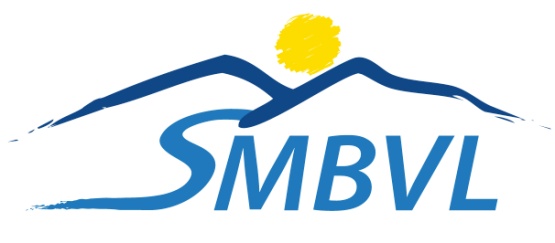 MARCHE PUBLIC DE PRESTATIONS INTELLECTUELLES 04 – D.P.G.F.MAITRE DE L'OUVRAGE :SYNDICAT MIXTE DU BASSIN VERSANT DU LEZNUMERO DU MARCHE :03/2023.OBJET DU MARCHE :LEVES TOPOGRAPHIQUES SUR LES BERGES ET LE LIT DU LEZ AVAL et du VIEUX LEZ dans le cadre de l’opération de restauration de la continuité écologique du seuil de la Condamine à Mondragon.REMISE DES OFFRES :Date limite de réception : 15 Février 2023Heure limite de réception : 17 h 00.Fait en un seul originalA	, leMention(s) manuscrite(s) - "Lu et approuvé"Signature(s) du (des) titulaire(s)NE PAS OUBLIER DE PARAPHER TOUTES LES PAGES DE CE DOCUMENT.DésignationPrix H.TDécomposition du prix de la série A du BP2 levés d’ouvrages hydrauliques4 levés du fond du lit et cote de l’eau5 profils en travers du lit mineur des cours d’eau avec coupe et vue en plan 1 profil en long sur un linéaire de 1 200 m du fond du lit et cote de l’eau avec un point tous les 30 m 2 levés de semis de point (plan topographique).TOTAL HTTVA 20%TOTAL TTC